Changing Zoom NameWhen a student clicks a Zoom link, they get this screen, where they then would need to click “Leave Meeting” and then click “Leave Meeting” again on the pop-up: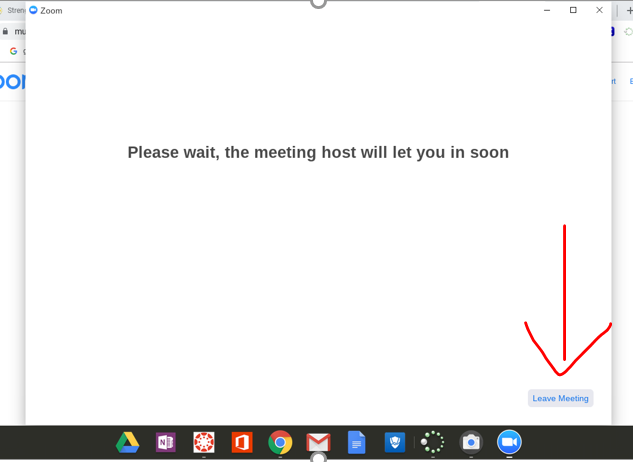 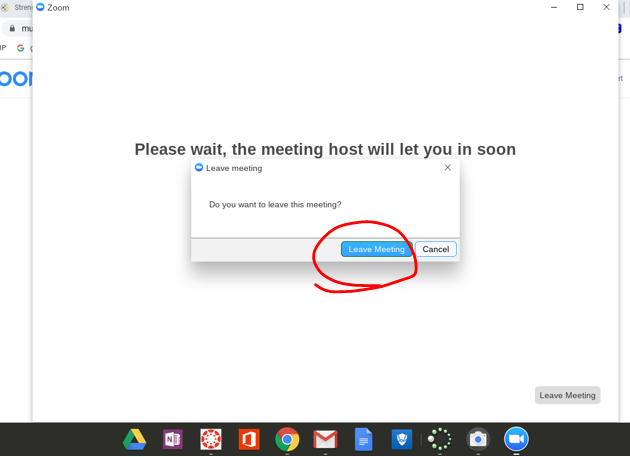 This screen will pop up where they click “Join a meeting”: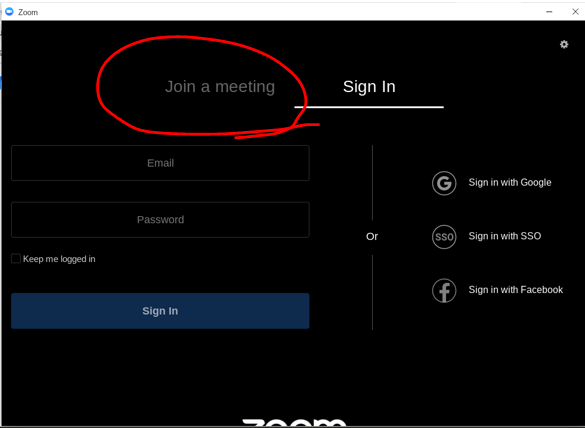 On the next screen they can type in their name: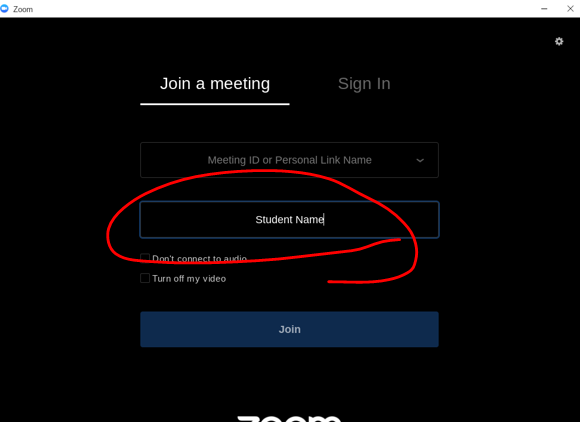 They can then click to find the meeting they were in: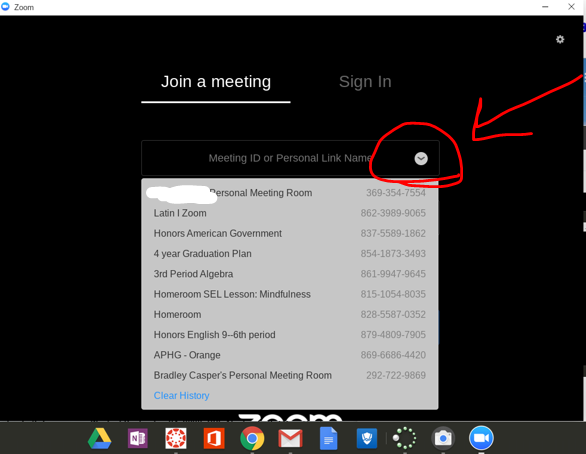 